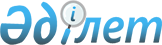 Еуразиялық экономикалық одаққа мүше мемлекеттердің табиғи монополиялар саласындағы заңнамасын үндестіру жөнінде тиісті шараларды жүзеге асыру дәйектілігін айқындау бойынша іс-шаралар ("жол картасы") жоспарына өзгерістер енгізу туралыЕуразиялық экономикалық комиссия Кеңесінің 2019 жылғы 18 қаңтардағы № 5 өкімі
      1. Еуразиялық экономикалық комиссия Кеңесінің 2017 жылғы 20 желтоқсандағы № 37 өкімімен бекітілген Еуразиялық экономикалық одаққа мүше мемлекеттердің табиғи монополиялар саласындағы заңнамасын үндестіру жөнінде тиісті шараларды жүзеге асыру дәйектілігін айқындау бойынша іс-шаралар ("жол картасы") жоспарына мынадай өзгерістер енгізілсін: 
      2 – 4-тармақтардағы  "2018 – 2019" деген цифрлар  "2019 – 2020" деген цифрлармен  ауыстырылсын;
      6-тармақтағы "2020" деген цифрлар "2021" деген цифрлармен ауыстырылсын:
      7 – 10-тармақтардағы "2021" деген цифрлар "2022" деген цифрлармен ауыстырылсын.
      2. Осы Өкім Еуразиялық экономикалық одақтың ресми сайтында жарияланған күнінен бастап күшіне енеді. Еуразиялық экономикалық комиссия Кеңесінің мүшелері:
               Армения                Беларусь               Қазақстан                Қырғыз                  РесейРеспубликасынан  Республикасынан  Республикасынан  Республикасынан  Федерациясынан    М.Григорян       И.Петришенко          А.Мамин                Ж.Разаков             А.Силуанов
					© 2012. Қазақстан Республикасы Әділет министрлігінің «Қазақстан Республикасының Заңнама және құқықтық ақпарат институты» ШЖҚ РМК
				